5th Grade Supply ListMrs. JordenCheck out the 5th grade website at choteauschools.netQuestions? Email at elizabeth.jorden@choteauschools.net            Personal supplies will be labeled with student’s name. 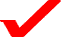                      Others will be shared.            Personal supplies will be labeled with student’s name.                      Others will be shared.Backpack- Label with namePE Shoes- Label with nameSupply Box- No larger than 8 ½ by 5 ½ inches- Label with nameWater Bottle w/ flip top or other attached ca- Label with nameAssignment book- Purchase at School ($4)Headphones – Can Purchase at School ($1)Colored Pencils- Label with nameMarkers-- Label with nameCalculator (Basic and Inexpensive) Label with name 1 Composition Notebook - Label with name2 pocket folders with prongs and 2  pockets Label with name3 packs of wide ruled lined paper1 package note cards plain or lined  any size Scissors pointed- Label with name4 fine tipped black expo markers1 deck of playing cards1 box Ziploc baggies any size2 boxes Kleenex1 container of disinfecting wipesRuler with inches and centimeter- Label with nameBook for classroom library- New or UsedArtifacts bag ( Do not put your name on this)